The Housing Board 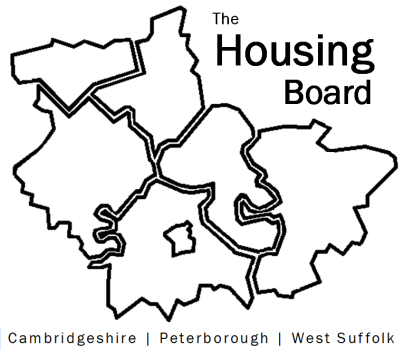 Cambridgeshire | Peterborough | West SuffolkMeeting from 10:00 to 12:00, Friday 5 May 2023To be held online via Microsoft Teams: link can be found in the meeting invite The Housing Board Cambridgeshire | Peterborough | West SuffolkMeeting from 10:00 to 12:00, Friday 5 May 2023To be held online via Microsoft Teams: link can be found in the meeting invite The Housing Board Cambridgeshire | Peterborough | West SuffolkMeeting from 10:00 to 12:00, Friday 5 May 2023To be held online via Microsoft Teams: link can be found in the meeting invite DRAFT AGENDADRAFT AGENDADRAFT AGENDAItemLeadWelcome/apologies
Actions of previous meeting to approve, and matters arising.  
Meeting papers available at www.cambridgeshireinsight.org.uk/housingboardChairUpdate on DLUHC Supported Housing Needs SurveyLisa SparksCambridgeshire County demand profilesJulie Fletcher/Sue BeecroftUpdate on Changing FuturesSue BeecroftReps for Strategic Infrastructure Framework DevelopmentSue BeecroftUpdatesAOB2023 meeting dates (10am – 12 noon)2 June                7 July4 August1 September